OBRAZAC za evidenciju prisustva vježbama, studijske 2021/2022. zimski   semestarPRIRODNO-MATEMATIČKI FAKULTETSTUDIJSKI PROGRAM: BIOLOGIJA, STUDIJE:   OSNOVNEPREDMET: MOLEKULARNA BIOLOGIJA, VJEŽBE, Broj ECTS kredita 8.00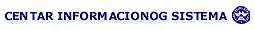 Redni brojEvidencioni brojPrezime i ime studentaVidVidIIIPRISUSTVO NASTAVI PO TERMINIMA PREDAVANJA / VJEŽBIIII	IV	V	VI	VII	VIII	IX	X	XI	XII	XIIIPRISUSTVO NASTAVI PO TERMINIMA PREDAVANJA / VJEŽBIIII	IV	V	VI	VII	VIII	IX	X	XI	XII	XIIIPRISUSTVO NASTAVI PO TERMINIMA PREDAVANJA / VJEŽBIIII	IV	V	VI	VII	VIII	IX	X	XI	XII	XIIIPRISUSTVO NASTAVI PO TERMINIMA PREDAVANJA / VJEŽBIIII	IV	V	VI	VII	VIII	IX	X	XI	XII	XIIIPRISUSTVO NASTAVI PO TERMINIMA PREDAVANJA / VJEŽBIIII	IV	V	VI	VII	VIII	IX	X	XI	XII	XIIIPRISUSTVO NASTAVI PO TERMINIMA PREDAVANJA / VJEŽBIIII	IV	V	VI	VII	VIII	IX	X	XI	XII	XIIIPRISUSTVO NASTAVI PO TERMINIMA PREDAVANJA / VJEŽBIIII	IV	V	VI	VII	VIII	IX	X	XI	XII	XIIIPRISUSTVO NASTAVI PO TERMINIMA PREDAVANJA / VJEŽBIIII	IV	V	VI	VII	VIII	IX	X	XI	XII	XIIIPRISUSTVO NASTAVI PO TERMINIMA PREDAVANJA / VJEŽBIIII	IV	V	VI	VII	VIII	IX	X	XI	XII	XIIIPRISUSTVO NASTAVI PO TERMINIMA PREDAVANJA / VJEŽBIIII	IV	V	VI	VII	VIII	IX	X	XI	XII	XIIIPRISUSTVO NASTAVI PO TERMINIMA PREDAVANJA / VJEŽBIIII	IV	V	VI	VII	VIII	IX	X	XI	XII	XIIIXIVXVNapomena17 / 19Bošković LazarS++++++225 / 18Božović MilicaS++++++38 / 18Čvorović JelenaS-427 / 17Danilović IrenaS*+52 / 19Dejanović BiljanaB++++++622 / 19Dević DijanaB++++++723 / 19Đurović TeodoraB++++++82 / 18Husović ElzanaS++++-946 / 18Iković MarijaS++++++1044 / 17Ivanović KristinaS*++++++117 / 18Jasavić BelisaS++++++1211 / 17Joković SašaS-133 / 19Kneževič SandraB++++++141 / 19Kračković ZoranaB++++++1513 / 18Laković JelenaS++++++165 / 19Radusinović JovanaB++++++1734 / 17Redžepagić SamraS++++++1816 / 18Spahić MirnesaS++++++1918 / 19Tatar EnaS-207 / 17Uskoković MilenaS*++++++2113 / 19Velašević LukaB++++++2220 / 19Vukčević MarijanaB++++++